ZADATAK: DOBRO POGLEDAJ SLIČICE I SPOJI ISTE.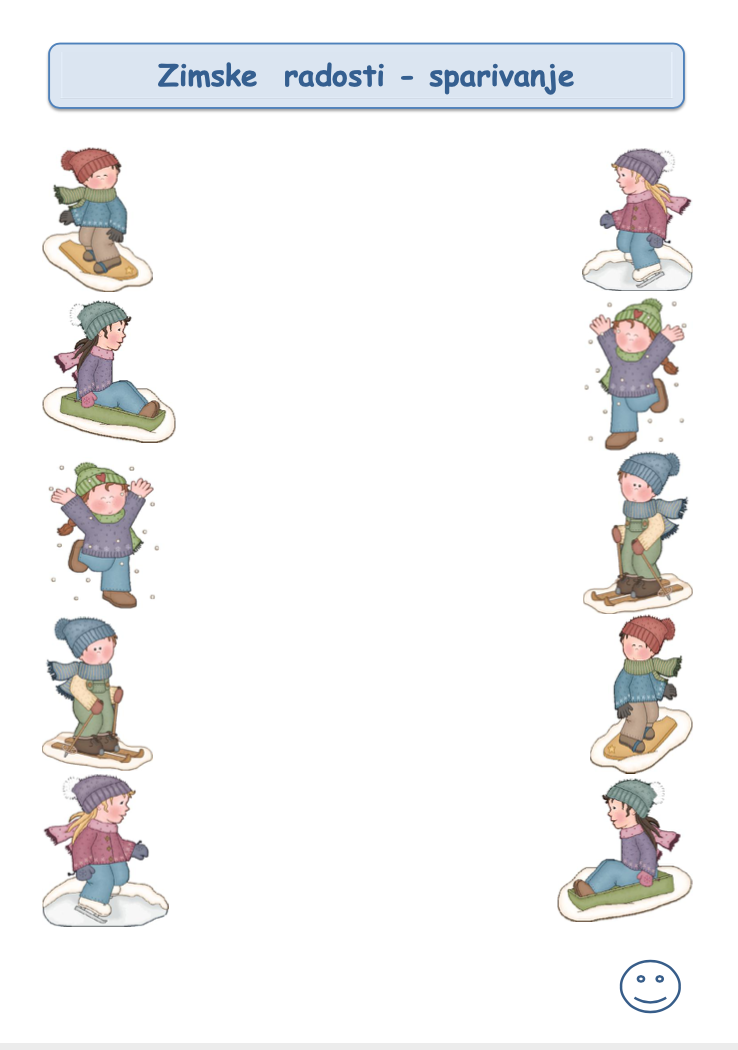 